Муниципальное автономное дошкольное образовательное учреждение«Детский сад № 22 «Планета детства» (МАДОУ «Детский сад № 22 «Планета детства»)Взаимодействие детского сада и семьиматериалы из опыта работы с родителямивоспитателя Никоновой Ольги Викторовны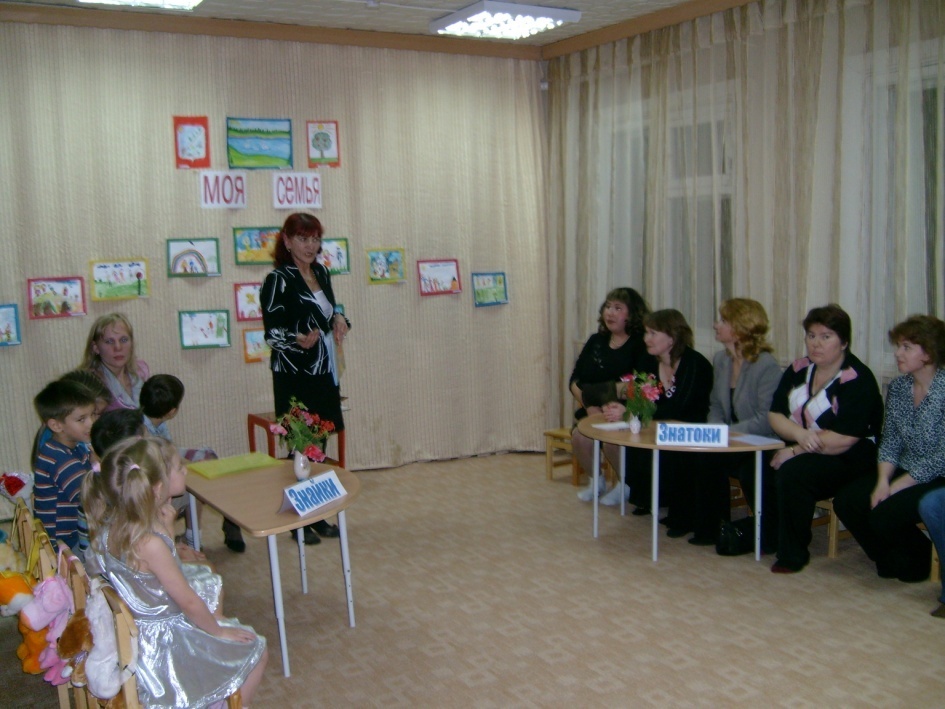 Встреча с родителями «Давайте знакомиться»Ведущий. В детском царстве-государстве,                 Именуемом «Золотая рыбка»                 Стоит терем-теремок,                 Он не низок не высок. (стучит)                 Кто, кто в теремочке живет?                 Кто, кто в невысоком живет?(выходят дети)                В детский   сад вы к нам пришли,                Детей наших посмотреть                Будем мы вас радовать,                Есть у нас что показать!Звучит музыка.Ведущий. На нашу презентацию                 Буратино с Мальвиной спешат,                 В садик, где любят малышат!Дети поют песню «Маленькая страна». Читают стихи «Как мы в садике живем»Песня. «К нам гости пришли».Ведущий. Хотим, чтоб вам всегда везло!                  Желаем вам всех благ на свете!                  Да будет так судьбе назло,                  Да будет так – успех в делах.                  Пусть процветает наш детсад                  На радость родителям и детям. Экскурсия по детскому саду. Кабинет заведующей.Здесь главная Садовница,
О садике заботится.                                              Она хлопочет день-деньской,
Чтоб малышам создать комфорт.Методический кабинет.А вот этот кабинет -Зовётся методическим.
И чего здесь только нет -
Для помощи практической!Младшая  группа.В этой группе малыши,
К саду привыкают.                           Средняя группа.Эта группа средняя,
И дети тут умелые.
Целый день они играют,                    
Очень много песен знают.Подготовительная  группа.Старшим деткам в саду,
Шесть лет исполняется,                        И они в этом году,
В школу собираются.Пищеблок.Прошу пройти на кухню.
Здесь варится обед:
Пельмени, борщ, и пудинг                     И вкусный винегрет.Прачечная.Бельё для стирки принимает,
Усердно здесь его стирает,
Прачка наша не устанет,
Машинка “Бош” ей помогает.Игровые площадки.Есть на территории
Хорошие площадки:
Но только в дни погожие,
Гуляют там ребятки.Знакомство с коллективом детского сада. Ведущая. Я надеюсь, что вам понравился наш детский сад. Сейчас хочу рассказать, кто в нем работает. В детском саду работают грамотные, интеллигентные и ответственные люди. Я хочу представить некоторых из них.Наши воспитатели
Добрее всех на свете,
Художники, дизайнеры –
Их очень любят дети.Представить каждого воспитателя по имени и отчеству, указать группу, в которой работает, рассказать об успехах, личных качествах и увлечениях.В каждой нашей группе 
Помощники есть.
Они не ждут заданий,
Дел у них не счесть.Представить помощников воспитателей, рассказать об их обязанностях, кратко охарактеризовать каждого.Кто сыграет на фортепиано,
Песню новую споёт?
Музыкальный руководитель -  Светлана Сергеевна                Любой праздник проведёт.Представить гостям музыкального руководителя, рассказать об особенностях работы.В детском садике у нас
Повар – просто высший класс.
Постаралась и завхоз,Дворник клумбы украшаетИ дорожки подметает.
Каждый делом занят тут,
И везде цветы цветут.Родителям предлагают посмотреть небольшой концерт. Методы и приемы при первом знакомстве детского сада с семьей:1. Просмотр презентации режимных моментов и образовательной деятельности в ДОУ. 2. Опрос родителей для выявления индивидуальных особенностей ребенка.3. Анкетирование родителей для сбора социологических данных о семье.4. Опрос родителей для получения их представлений или ожиданий, планов относительно сотрудничества со специалистами детского сада.Мой ребенок и его индивидуальные особенности(анкета для родителей)   Уважаемые родители! Напишите, пожалуйста, небольшое письмо о своем ребенке, используя наши вопросы-подсказки! Ваши ответы помогут воспитателям и специалистам быстрее и лучше установить контакт с вашим ребенком, лучше понять его личность. Заранее благодарим за сотрудничество!1. Каков ваш ребенок (уверенный, решительный, не очень уверенный, неуверенный)?2. Общительный он или нет? Как это проявляется?3. Какое у него любимое занятие?4. Есть ли у вашего ребенка какие-либо способности?5. Каково обычное состояние ребенка и его настроение?6. Часто ли плачет ваш ребенок?7. Как засыпает? Как спит?8. Быстро ли он устает? Если да, то, как вы думаете, почему?9. Как он реагирует на неудачи?10. Как реагирует на замечания, наказания?11. Как у ребенка проявляется самостоятельность (любит делать все самостоятельно, даже если не умеет; не очень стремится к самостоятельности, предпочитает, чтобы все делали другие)?12. Каковы отношения со сверстниками (умеет организовать детей; выполняет только ведущие роли; успешно выполняет и ведущие и второстепенные роли; подчиняется другим детям)?13. О каких еще особенностях своего ребенка вы хотите нам поведать?Ваши пожелания и ожидания(опрос родителей)Уважаемые родители!1. Каким бы вы хотели видеть к себе отношение сотрудников как родителю?2. С вашей точки зрения: а) насколько (или чем) персонал осложняет вашу жизнь? б) как он мог бы облегчить вашу жизнь?3. Чему персонал может научиться у родителей?4. А чему вам хотелось бы научиться у воспитателей?5. В какой форме вы могли   и хотели бы участвовать в работе учреждения?6. Что понравилось бы  вам как родителю, участвующему в работе детского сада?7. Что необходимо для эффективной работы?8. Что вы думаете о качестве работы детских садов с родителями на сегодняшний день?Социологическая анкета семьи1. Фамилия, имя ребенка, поступившего в детский сад 		, его возраст 	2. Возраст мамы	, папы	.3. Образование мамы   	, папы  	.4. Место работы и должность мамы   	,папы   	.5. Кто входит в состав вашей семьи   	6. Сколько в семье детей?  	.7. Какого возраста?  	.8. Имеет ли семья отдельное жилье? Да, нет. Проживаем у родителеймужа, жены, на подселении, другое  	 нужноеподчеркните, впишите).9. Имеет ли ребенок свою комнату? Да, нет, другое	10. Занимается ли ваш ребенок где-нибудь, кроме детского сада? Где и чем?  	.11. Что еще вы считаете нужным сообщить о своей семье и ребенке?Литература: 1. Журналы «Дошкольное воспитание» за 2000- №8; 2004- №9). 2. Козлова А. В., Дешеулина Р. П. Работа с семьей: Диагностика, планирование, конспекты лекций, консультации, мониторинг. – М.; ТЦ Сфера, 2005.–112 с. (Серия «Библиотека руководителя ДОУ».)2. Взаимоинформирование  (общение)Викторина  «Роль семьи в социально-нравственном развитии ребенка»Задача: раскрыть перед родителями роль семьи в социально-нравственном воспитании ребенка.Предварительная работа: анализ и обобщение литературы по проблеме социально-нравственного развития ребенка, составление вопросов для викторины, подготовка приглашений с детьми.Ход и содержаниеЗа столиками расположились семьи — участницы викторины. На доске написаны пословицы:Человек без воспитания — тело без души.Без догляда и дерево не поднимется.Дитятко — что тесто: как замесил, так и выросло.Воспитатель.  Добрый вечер, уважаемые гости! Сегодня мы побеседуем о социально-нравственном воспитании наших детей.Вопросы.1. Социально-нравственное воспитание должно быть направлено на:а)	доброжелательные отношения, стремление к общению и взаимодействию;б)	расширение представлений дошкольников об окружающем
мире, о людях — детях и взрослых, овладение правилами и нормами культуры поведения и общения, развитие эмоциональной
отзывчивости;в)	предупреждение нарушений ребенком норм и правил поведения в общественном месте (а, б).2.	При воспитании ребенка в семье ему необходимо знать, что:а)	он хороший, любимый;б)	о нем заботятся;в)	его могут не любить (а, б).3.	Согласны ли вы с утверждением, что родители должны:а)	замечать даже незначительные успехи ребенка, его стремление чему-то научиться, проявить самостоятельность;б)	уважать интересы и привязанности детей, предоставлять им право выбора;в)	требовать беспрекословного подчинения своим указаниям (а, б).4.	Считаете ли вы, что детям нужно запрещать:а) бить и обижать других детей, животных;б) уничтожать насекомых;в)	рвать траву, ломать деревья и кустарники;г)	ничего не нужно запрещать, вырастут — все поймут сами (а, б, в).5.	Какие приемы помогут ребенку осознать и использовать приобретенный положительный опыт?а) поощрение положительного поступка;б)порицание дурного поступка;в)	пример и похвала взрослых (а, б, в).Правильные ответы отмечены в скобках.6.	В чем, по вашему мнению, заключаются гуманные чувства, закладываемые семьей:а)	в воспитании доброты;б)	в воспитании сочувствия и заботы к тому, кто слабее и нуждается в защите;в)	в отношении к животным с любовью и уважением;г)	в воспитании уважения к родителям (а, б, в).7.	Какой ответ, по вашему мнению, является правильным:а)	дошкольника нужно привлекать к совместному бытовому труду;б)	нужно поощрять у детей умение самостоятельно играть, охотно выполнять поручения взрослых, проявлять старание;в)	вырастут, тогда пусть трудятся, сейчас должны играть, отдыхать (а, б).8.	Согласны ли вы с утверждением:а)	уважение ко всем членам семьи, особенно к старшим, необходимо воспитывать;б)	дошкольникам нужно объяснять нравственный смысл отдельных правил культурного поведения;в)	детям можно подсказывать, как надо поступать (Например:
«Перед тем, как войдешь в помещение, тщательно вытри ноги»);г)	беспокоиться не стоит, вырастут — научатся всему сами (а, б, в).9.	Какие средства помогут взрослым воспитать у детей нравственные качества личности:а)	чтение и рассказывание литературных произведений;б)	обсуждение в семье поступков героев мультфильмов и телевизионных передач;в)	согласованность указаний, которые ребенок получает от всех
членов семьи (а, б, в).Побеждает та семья (команда), которая назовет большее количество правильных ответов. Воспитатель подводит итоги, предлагает пересчитать все заработанные фишки: так определяется победитель. Семье -победительнице вручается особый приз. Всем участникам дарят значки и сувениры.Методы и приемы по активизации родителей: интерес родителей к обсуждаемому материалу был предложен в виде дискуссионные вопросов и ответов разных точек зрения (см. в ходе мероприятия)Литература: Создание условий эффективного взаимодействия с семьей: методическое пособие для воспитателей ДОУ/ Н. В. Микляева. – М.: Айрис-пресс, 2006. -144с. – (Дошкольное воспитание и развитие).3. Просвещение родителейУстный журналМетоды воспитания детей дошкольного возрастаЦель:•	вооружить родителей знаниями по вопросам применения
разнообразных методов воспитания ребенка, убедить в их целесообразности;заинтересовать родителей данной проблемой, учить анализировать свою воспитательную деятельность. Это интересно знатьВопрос к слушателям:• Разделяете ли вы мнение, согласно которому все в человеке начинается с детства?Хорошо, если взрослые обучают и воспитывают детей, направляют их развитие без насилия, уважая личность ребенка. Надо внимательно и чутко выявлять интересы, склонности детей, поддерживать и развивать их и, конечно, знать особенности возраста, причины тех или иных поступков ребенка.В представлении ребенка дошкольного возраста понятия о хорошем и плохом часто смещаются. Например, он отнял игрушку — значит, хорошо, у него стало на одну больше. Или, чтобы доказать свою щедрость, ребенок жертвует папиной коллекцией.Можно привести такой пример. Семья ждет гостей, взрослые накрывают на стол, а дочка взяла пирожные и угостила подружек. На замечания родителей ответила: «Вы же сами сказали, что надо быть доброй».Для детей характерно конкретное мышление, неспособность к обобщениям. Поэтому малыш часто обещает не делать то, за что его порицали, но... в аналогичной ситуации поступает так же. Замечание, сделанное другому ребенку, он не относит к себе. Мы уже отмечали такую особенность, как импульсивность, поэтому мотивом поступка часто является желание. Иногда взрослые видят преднамеренность поступков.Предлагается выслушать примеры, приведенные родителями.Комментарий специалиста(старшего воспитателя, психолога)Никогда не спешите с наказаниями. Критика должна быть созидательной, а не разрушительной. Важно выяснить причину детского проступка. Отрицательное поведение маленького ребенка крайне редко носит преднамеренный характер, поэтому очень важно быть терпеливым и справедливым в оценке детских поступков. Психологи отмечают, что ребенок воспринимает угрозы по-своему — как приглашение к действию, особенно когда ему говорят: «Вот только сделай (залезь, сорви, тронь и т. д.). Первая часть фразы трактуется как руководство к действию. Психологи рекомендуют использовать метод «активного слушания», то есть делать акцент на чувствах и эмоциях своих и ребенка. Например, сказать ему: «Я переволновалась», «Я горжусь тобой» или «Мне стыдно, обидно...».   Важно отличать шалости от озорства. Шалость — невинная забава. Ребенок в ударе от избытка чувств, он ждет поддержки своему настроению, однако если он не знает границ в своих шалостях, то они нередко перерастают в озорство, которое всегда имеет аморальный оттенок.Особо следует сказать о поощрении. Дети постоянно нуждаются в одобрении, подтверждении того, что они хорошие и достойны любви. Смысл этих слов заключается в переживании удовлетворения, радости, вызванных признанием его усилий, стараний, достигнутых результатов. На вопрос воспитателя, как ребенок реагирует на поощрение, мама ответила, что у него вырастают крылья.Действительно, поощрение вселяет у детей веру в себя, вызывает у них бодрость, прилив энергии, желание поступать хорошо. Жизненный опыт детей еще незначителен, они многого не знают и не умеют, поэтому склонны искать поддержкиу родителей.Очень важно не оставлять без внимания положительные поступки детей, их отношение к окружающим взрослым и детям. Ни в коем случае нельзя говорить ребенку, что он плохой. Слово «хорошо» сильно повышает возбудимость коры головного мозга и активность умственной деятельности, в то время как слово «плохо» тормозит условный рефлекс и останавливает ход мыслей. Важна роль поощрения детских поступков, действий, результатов, нравственных побуждений.Вопросы:Какие виды поощрения используете вы?Как на них реагирует ребенок?В чем эффективность этого поощрения?Ваше отношение к материальному поощрению детей?Виды поощрения: одобрение, похвала, доверие, предупредительные поощрения.Прямую похвалу можно использовать применительно к детям 2-3 лет, так как у них нет еще ясных представлений о дозволенном и недозволенном. Необходимо поддерживать их похвалой. Дети 5-6 лет уже имеют опыт нравственного поведения, могут оценивать свои поступки, поэтому по отношению к ним необходимо ограничивать прямую похвалу и чаще использовать методы косвенного воздействия. Доверие нужно соизмерять с возможностями возраста и индивидуальностью, но всегда делать так, чтобы дети не чувствовали недоверия. Говорить «ты неисправим», «тебе нельзя доверять» — значит расслаблять волю ребенка и замедлять развитие чувства собственного достоинства. Использовать дополнительные удовольствия и подарки не рекомендуется. Ребенок привыкнет делать добро за награду, в дальнейшем взрослые могут столкнуться с его нежеланием, например, идти в аптеку, помогать больным и т. д. без вознаграждения. Иногда родители не считают нужным использовать метод поощрения в воспитании, так как боятся, что ребенок «сядет на голову». Можно обсудить эту проблему, вызвать дискуссию.Можно побеседовать с родителями о том,  какие наказания и поощрения они используют, в чем их эффективность? Полезно выяснить: какие методы, помимо наказаний и поощрений, используются еще? Это могут быть беседы, чтение художественной литературы, положительный пример взрослых, игровые методы и т. п.Вопросы к родителям:Каковы ваши достижения в воспитании?За счет чего они получены?Ситуации для анализаВоспитатели нередко слышат от детей своей группы во время игры:«Будешь слушаться, куплю это», «Будешь хорошо кушать, свожу в зоопарк», «Это тебе за то, что хорошо себя вел» и т. д. Встречая родителей, дети сообщают, что хорошо себя вели, слушались, помогали малышам и тут же спрашивают: «А что ты мне за это купишь?»Вопросы:Каково ваше мнение о педагогической ценности подкупа, задабривания, применяемого некоторыми родителями в воспитании.Формированию каких поступков эти методы способствуют?Мамы сидят на лавочке и разговаривают, к ним подбегают их дети и дарят цветы, которые только что сорвали с клумбы. Реакция мам разная. Одна мама, понюхав цветок, в восторге сказала: «Какая прелесть, спасибо!» Другая возмутилась, поругала ребенка и сказала, чтоб он так больше не делал.Вопросы:Какая позиция мам вам ближе?Почему?Что двигало, по-вашему, поступками детей?Борина мама спрашивает у Марининой мамы:-Как это у вас получается, что дочь слушается с первого слова, и голоса вы не повышаете? А я вот кричу, бывает и шлепну, а толку — чуть!-Так ее с самого раннего детства приучили к спокойному тону, да и в семье у нас никто не кричит друг на друга.-Ну, ведь бывает, что Марина не послушает? Тогда как?-Бывает, конечно, не послушает сразу... Прежде всего, стараюсь не сердиться на нее. Детские дела и настроение тоже уважать надо. Повторяю свое распоряжение еще требовательнее, разъясняю, почему надо сделать то, о чем ее просят.-И это помогает?-Помогает. Крик-то разве лучше вразумляет, чем настоятельное слово? Разве прибавляет вес к родительскому распоряжению?-А у меня без крика не обходится: пока не накричишь на нее,
она будто не слышит. Ну как тут не рассердишься? Как не накричишь?!Вопросы:Как реагирует ваш ребенок на распоряжения взрослого?Какой тон преобладает в вашей семье?Чья позиция вам ближе?Комментарий специалиста   Есть дети, привыкшие отзываться только на крик. Но повышенный тон действует только до тех пор, пока ребенок к нему не привыкнет, потом это будет всего лишь шумовой фон. Криком и угрозами в воспитании многого не добьешься. Нужно, чтобы ребенок всегда понимал смысл ваших требований, чтобы они были обоснованными.А. С. Макаренко говорил: «Родители как можно раньше должны усвоить спокойный, уравновешенный, приветливый, но всегда решительный тон в своем деловом распоряжении, а дети с самого малого возраста должны привыкнуть к такомутону».Лексическое значение слова — это лишь часть информации. Другая ее часть заключается в интонации, эмоциональной окраске высказывания. Это исторически первичный способ общения. Например, животное криком извещает о грозящей опасности, зовет на помощь, созывает детенышей... Малыш по интонации взрослого, частично по его мимике и жестам, судит о том, хвалят его или сердятся. Дети различают интонацию очень рано. Примерно в 5-6 месяцев ребенок реагирует именно на эмоциональную окраску тона взрослого, и лишь постепенно ребенок начинает реагировать в первую очередь на смысловое значение слов. Далее правильный и аргументированный совет, данный безразличным, бесстрастным тоном, очень слабо действует и на ребенка, и на взрослого. Важно найти нужную интонацию в разговоре с детьми, в советах и указаниях. На этот счет есть французская пословица: «Именно тон и делает музыку». Необходимо разнообразие интонаций. Общий тон разговора с детьми должен быть положительным, спокойным, доброжелательным, сдержанным. Обращайте внимание на свою интонацию, на то, каким тоном отдано требование. Слово можно написать только одним способом, а произнести его по-разному. Следует предложить слушателям, поупражняться в произнесении слов с разной интонацией. Например, сказать ребенку: «Иди сюда», «Молодец», «Спасибо» и др.Пословицы русского народа: «Доброе молчание лучше худого ворчания». «Нетрудно ласково слово, да споро».Ситуация для анализа.Трехлетняя Наташа громкими воплями оглашает квартиру:-Хочу на улицу! Гулять еще! Хочу прыгать через веревочку!..
Она цепляется за свое пальто, пытаясь не дать его снять с себя,
не слышит при этом уговоров мамы, что уже пора обедать и
спать, что все дети уже ушли домой. Девочка с визгом бросается на пол, стучит ногами.Кажется, мама вот-вот потеряет невозмутимость, но она сдерживаться, уходит в комнату, плотно закрывает за собой дверь, а Наташа остается в прихожей. Вскоре крик прекращается. Но как только мать открывает дверь, крики возобновляются с удвоенной силой. Мама снова скрывается в комнате и через приоткрытую дверь наблюдает за дочерью. Та, несмотря на свое возбуждение, следит в свою очередь за мамой: почему же она не берет на руки свою Натусю? Почему не уговаривает? Почему совсем не обращает на нее внимание? Крики затихают. Мама спокойным тоном, как бы рассуждая вслух, говорит:- Теперь уберу пол в прихожей. Там грязно, еще сегодня там пыль не убирали. Услышав это, Наташа сразу садится: ведь на ней новое платье, которое она надела первый раз! Все еще всхлипывая, девочка сквозь слезы:-А платье можно выстирать?Мама хладнокровно молчит, продолжая делать вид, что занята своими делами. Наташа снова:-А его можно выстирать?-Можно. Только после стирки оно уже не будет новым и таким красивым,  говорит мама спокойно. Наташа поспешно встает с пола, отряхивается и, разглядывая платье, бежит к маме:-Сними...-Вот это правильно! Переоденем платье, вымоем лицо и будем обедать. Уже пора...Вопросы:•   Как можно расценить поведение ребенка?Проанализируйте использованные приемы воспитания. В чем их педагогическая ценность?Приведите примеры подобных проявлений вашего ребенка (если они случались) и укажите, какими приемами педагогического воздействия вы пользовались.Следует подчеркнуть тот факт, что дети иногда «работают на публику». Если взрослые начинают их успокаивать, выполнять их желания, капризы усилятся. Вспомним пример из книги К. И. Чуковского «От двух до пяти»: ребенок плачет, его пытаются успокоить, на что он отвечает: «Уйди, я плачу не тебе, а бабе Вале!»Справочное бюроРодители задают специалистам вопросы о воспитании детей. В конце встречи следует уточнить, что нового они узнали и что еще хотели бы узнать? Пожелания можно записать на листочке и поместить в специальный ящик. Эти пожелания могут стать материалом для очередного вечера вопросов и ответов.Вывод. Относитесь внимательно к поступкам и проступкам детей, не спешите с наказаниями, окриками. Старайтесь вникнуть в суть поступка, его мотивов, не скупитесь на поощрения.Методы активизации родителей: примеры; вопросы к слушателям; ситуации для анализа, примеры из литературных источников (см. в ходе мероприятия)Литература:  Родительские собрания в ДОУ: метод. пособие /  О. Л. Зверева, Т.В. Кротова. – 2-е изд. – М.: Айрис-пресс, 2007. – 128 с. – (Дошкольное воспитание и развитие).4. Непрерывное образование воспитывающих взрослыхДетско-родительский клуб «Детство начинается со сказки »Ребенок — зеркало семьи; как в капле водыотражается солнце, так в детях отражаетсянравственная чистота матери и отца.В. А. Сухомлинский   Семья и детский сад - два общественных института, которые стоят у истоков нашего будущего, но зачастую не всегда им хватает взаимопонимания, такта, терпения, чтобы услышать и понять друг друга. Многолетняя практика показала, что «пассивные методы» в работе с семьями воспитанников весьма не эффективны, поэтому мы ориентировались на такую форму работы, как родительский клуб.  «Родительский клуб» - эффективная форма работы, объединяющая в процессе творческой продуктивной деятельности педагогов, детей и родителей.   В «Родительском клубе» дети совместно с мамами, папами, бабушками, дедушками играют в театрализованные игры, рисуют, лепят, конструируют, делают аппликацию, изготавливают сувениры, подарки.    Родители могут «увидеть» своего ребёнка в процессе деятельности, общения со сверстниками и взрослыми. Оценивать и развивать предпосылки к учебной деятельности (мотивацию, исполнительские способности, волевые качества, коммуникативные навыки).    Совместная деятельность способствует проявлению заботы, доброжелательности, заинтересованности в результатах своего труда, развитию чувства достоинства, гордости. Ведь совместное творчество, совместная деятельность приносят детям истинную радость, дают возможность испытывать благодарность своим родным за возможность интересного сотрудничества. Умения и навыки, приобретённые в продуктивной деятельности, позволят заняться практическими делами в кругу семьи, сделать их традиционными и любимыми.   Театрализованные игры пользуются у детей неизменной любовью. Ребята с удовольствием включаются в игру, отвечают на вопросы кукол, выполняют их просьбы, дают советы, перевоплощаются в тот или иной образ. Малыши смеются, когда смеются персонажи, грустят вместе с ними, предупреждают об опасности, плачут над неудачами любимого героя, всегда готовы прийти к нему на помощь.   Участвуя в театрализованных играх, дети знакомятся с окружающим миром через образы, краски, звуки. Большое и разностороннее влияние театрализованных игр на личность ребёнка позволяет использовать их как сильное, но ненавязчивое педагогическое средство, ведь малыш во время игры чувствует себя раскованно, свободно.   Творчество – важнейший элемент развития каждого ребёнка. С детства оно влияет на всю жизнь человека. Задача взрослых – не мешать, детям проявлять свои творческие способности и обеспечить их всем необходимым материалом. Ежедневно ребёнок открывает для себя новое в окружающем его мире. Этим открытием он стремиться поделиться. Пытаясь изобразить увиденное, ребёнок открывает для себя новое в окружающем его мире. Этим открытием он стремиться поделиться. Пытаясь изобразить увиденное, ребёнок рисует, лепит, вырезает, наклеивает, что-то конструирует.      Результат нашей работы - довольные, жизнерадостные, здоровые дети, которые умеют и стремятся учиться, работать, общаться, узнавать всё новое. Дети, которые получили качественную подготовку к школе и жизни!Цель работы клуба.Включение родителей в воспитательно-образовательный процесс работы детского сада.Приобщение к совместной игре, творчеству детей и родителей.Развитие творческих способностей в различных видах изобразительной, конструктивной, художественной и театральной деятельности.Сплотить путём совместной работы коллектив группы.Получить положительные эмоции от встречи и совместной деятельности.Приобщить родителей к активной жизни в группе.Дать возможность родителям проявлять единство, творчество и заинтересованность.Воспитывать дружеские отношения между родителями, детьми и воспитателями.Приобщение родителей к воспитанию детей и проявлению совместной деятельности с ребёнком дома.Воспитывать желание проявлять инициативу, творчество.Выступление - презентация детско-родительского клуба «Детство начинается со сказки»Звучит музыка «А может быть ворона?..».Выходят участники родительского клуба.Исполняют танцевальную композицию.Рассказчица:Там, где Иртыш раскинул волны, Стоит там терем, деток полный, «Золотая рыбка» зовется он. Мы вам расскажет здесь о нем.Давным-давно Совет старейшин,Решил родителей созвать,И кинул клич: «Как можно меньшеНам деток нужно баловать.А чтобы умненькими сталиИ результатов достигали,Должны мы что-то сделать с вами,Чтоб деток лучше развивать?Расширить их мировоззренье,А как углубить кругозор?»Решили сделать представленье -И так решен был вечный спор.Василиса 1:Решили сказочки мы ставить,На месте не стоит прогресс.Ведь деток очень привлекает,Сей удивительный процесс.Василиса 2:И мы на месте не стояли,Мы развивались, как могли,Детей мы тоже призывали,Чтобы нам в сказках помогли.{На сцену выбегают дети в театральных костюмах)Василисы 3,4,5:Тянули с дедкой мы и репку.Нам в этом мышка помогла.Скребли мы с бабкой по сусекамИ наскребли на колобка.Зашли в избу на курьих ножкахВстречала нас баба-яга.Ловка старушка на уловки,Но сильно уж скрипит нога.Все вместе:И наступило ликованье,Аплодисменты, детский смехИ всенародное признанье.Наш Клуб встречал большой успех!!!(Исполняется песня на мотив песни «Буратино»)Куплет 1:Кто с доброй сказкой входит в сад?Кого увидеть каждый рад?Здесь и учитель, и стилист.И продавец, экономист.Кого повсюду узнают?Скажите, как же их зовут?Сказки. Ска-зоч-ки Куплет 2:Мы ставим сказки для ребят,Ведь праздника они хотят.Злодеям мы покажем нос,И рассмешим детей до слез,Мы все танцуем с вами тут.Скажите, как же нас зовут?Сказки. Ска-зоч-киКуплет 3:Прекрасен каждый наш герой,Он не игрушка, он - живой!И раздается детский смех,И окружает счастьем всех.Все с нетерпением нас ждут.Скажите, как же нас зовут?Сказки. Ска-зоч-ки.А девиз у нас таков: «Мы выбираем творчество, мы выбираем движенье, мы выбираем гармонию». 5. Совместная деятельностьСемейная викторина«Мама, папа, я – Ханты-Мансийская семья»Цели и задачи:Вызвать интерес и желание как можно больше узнать о родном городе,                   уточнить и обобщить имеющие знания;Развивать способность наблюдать, строить предположения, делать выводы; приобщать детей и их родителей к истории родного края, своеобразной его природы и живого мира;Воспитывать любовь к малой родине, гордость за свою семью.Предварительная работа:Рассматривание фотографий, иллюстраций, книг о Ханты-Мансийске, беседы об истории города, экскурсии по городу, заучивание стихотворенийхантыйских и мансийских поэтов, чтение сказок местных сказительниц (Коньковой, Агаповой). Задание родителям: собрать информацию, об архитектуре, названиях улиц, площадей, сделать зарисовки, фотографии и др. Придумать семейный герб. Организация фотовыставок: «Я и мой город», «Наши экскурсии по городу»Ход викторины.Ведущая: Здравствуйте, дорогие гости и участники сегодняшней викторины. Мы рады приветствовать вас в этом зале. Давайте познакомимся.Встречаем команды семей...,Оценивать выполнение заданий будет жюри в составе…1 конкурс (домашнее задание) «Я люблю свою семью и свой город»Каждая команда получила задание нарисовать свой семейный герб. Семья – это маленькое государство, со своими законами, особенностями, интересами. Герб своей семьи должна представить мама, как хранительница своего маленького государства.Представление герба семьи.Дети читают стихи о Ханты-Мансийске – городе, в котором родились и живут.2 конкурс. «Я знаю свой город»Задание детям: выберите иллюстрации о нашем городе. Назовите что это?Задание взрослым: взрослые представляют свой маленький проект о родном городе (информация, фотографии, зарисовки) 3 конкурс. «Рекорды нашего города»Задание детям: сложить из разрезных деталей герб города.Задание взрослым:1. Назвать самую длинную улицу2. Самое высокое здание3. Самую «торговую» и «административную улицу4 конкурс. «Ханты-Мансийск – город тружеников»Задание детям: назови профессию мамы, папы.Задание взрослым: назвать самые распространенные профессии в городе Ханты-Мансийске.Задание детям: я буду называть место работы, а вы должны назвать профессию.Например: стройка – строитель, маляр, штукатур, каменщик и т. д.Гараж, магазин, больница, школа, детский сад.Задание взрослым: покажите пантомимой свою профессию.Музыкальная пауза.5 конкурс. «История нашего города»Ведущий: Давным-давно, когда не было нашего города, а только непроходимая, дикая тайга и сплошные болота. Зверья здесь было всякого видимо-невидимо, а рыбы в реках лови – не переловишь. У семи холмов стояло хантыйское стойбище, а жили в нем охотники и рыболовы.Задание детям: Сейчас вы превратитесь в геологов, надевайте рюкзаки. Посмотрите вокруг россыпи камней (мячи). Вам необходимо их собрать для исследования. Победит тот, кто за минуту соберет больше.Задание родителям: вы рыболовы и охотники. Напишите как можно больше названий северных пород рыб и диких животных нашего края.Подведение итогов.Ведущий: вот и закончилась наша викторина. Незаметно пролетело время. Пока жюри подводит итоги, посмотрите музыкальный номер.Танец или песня.Слово предоставляется жюри. Взрослым вручают грамоты, а детям сувениры. Ведущий благодарит участников за знания о родном городе, смекалку, за дружбу и за проявленную взаимовыручку.Методы и приемы: метод проектов (сбор родителями отдельной информации о родном городе – представление на викторине). Метод перевоплощения.Список используемой литературыЖариков А. Д. Растите детей патриотами М., 1980.Жуковсеая Р. И., Виноградова Н. Ф., Козлова С. А. , Родной край. М., 1990.Комратова Н. Г. Патриотическое воспитание детей 6-7 лет. М., 2007.Михалкове. Моя улица. М., 1985.Морохина Р. Т. Легенды и предания о Ханты-Мансийске.В поисках исторических корней нашего города. Ханты-Мансийск. 2005Пытков Р. Н.История Ханты-Мансийска. Тюмень, 2003.